Una conversación al restauranteRead the following conversation and complete the activities.Carlos: el clienteBeatríz: la clienteMaría: la camareraBeatríz: Hola Carlos. ¿Qué tal?Carlos: ¡Hola! Bien gracias ¿y tú?Beatríz: Muy bien gracias, pero ¡tengo hambre!Carlos: Yo también. ¿Qué quieres comer?Beatríz: Pues…no sé.Carlos: Me parecen deliciosas las croquetas.Beatríz: No me gustan nada, ¡son demasiado saladas!Carlos: A ver…¿Te gustan las albóndigas?Beatríz: Sí, me gustan mucho, son ricas y más sabrosas que las croquetas.María: Buenas tardes. ¿Qué quiere para beber?Carlos: Para mí una limonada por favor.Beatríz: Me gustaría beber agua.María: De acuerdo. ¿Qué quiere comer de primer plato?Carlos: Me gustaría gambas al ajillo.María: Muy bien.Beatríz: Para mí, una ensalada de tomates. De segundo plato me gustaría comer el pollo con arroz y verduras.María: ¿Y de segundo plato señor?Carlos: Me gustaria comer el pescado con patatas fritas por favor.María: Perfecto. ¿Algo más?Carlos: No, eso es todo.Más tarde (later)María: Aquí están las albóndigas y la ensalada. ¡Buen provecho!Carlos y Beatríz: GraciasDespúes del segundo plato (after the main course)Carlos: ¿Quieres comer postre?Beatríz: No, no quiero.Carlos: Yo tampoco. ¡Oiga camarera! La cuenta por favor.María: Aquí está la cuenta.Carlos: ¿Puedo pagar con tarjeta?María: Sí, claro. Gracias. AdiósActivity 1Using different coloured pens, pencils or markers identify:food and beverage itemsadjectives verbsquestions.Activity 2Fill in the table below based on the conversation.Activity 3Find these expressions in the conversation and write them in Spanish in the space provided.Can I pay with a credit card?I don’t knowWell…Let’s seeWaitress!What would you like to eat/drink?For meOKMe neither© State of New South Wales (Department of Education), 2023The copyright material published in this resource is subject to the Copyright Act 1968 (Cth) and is owned by the NSW Department of Education or, where indicated, by a party other than the NSW Department of Education (third-party material).Copyright material available in this resource and owned by the NSW Department of Education is licensed under a Creative Commons Attribution 4.0 International (CC BY 4.0) license.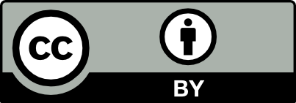 This license allows you to share and adapt the material for any purpose, even commercially.Attribution should be given to © State of New South Wales (Department of Education), 2023.Material in this resource not available under a Creative Commons license:the NSW Department of Education logo, other logos and trademark-protected materialmaterial owned by a third party that has been reproduced with permission. You will need to obtain permission from the third party to reuse its material.Links to third-party material and websitesPlease note that the provided (reading/viewing material/list/links/texts) are a suggestion only and implies no endorsement, by the New South Wales Department of Education, of any author, publisher, or book title. School principals and teachers are best placed to assess the suitability of resources that would complement the curriculum and reflect the needs and interests of their students.If you use the links provided in this document to access a third-party's website, you acknowledge that the terms of use, including licence terms set out on the third-party's website apply to the use which may be made of the materials on that third-party website or where permitted by the Copyright Act 1968 (Cth). The department accepts no responsibility for content on third-party websites.BeatrízCarlosfirst course/de primer platosecond course/de segundo platodrink/para beberdessert/de postre